Transparency Information North of Tyne Combined Authority (NTCA), including the North East Local Enterprise Partnership (North East LEP)NTCA LandServiced or temporary offices where contractual or actual occupation exceeds three months:^ until September 2021* from September 2021 NTCA Pay MultipleNorth of Tyne Combined Authority pay multiple, defined as the ratio between the highest paid taxable earnings of an employee for the given year (including base salary, variable pay, bonuses, allowances, and the cash value of any benefits in kind) and the median earnings figure of the whole Combined Authority's workforce = 3.779NTCA Trade Union TimeNTCA Senior Officer TeamThe North of Tyne Combined Authority (NTCA) is supported by a combination of permanently/fixed term contract employed officers who work for the NTCA and officers seconded to the NTCA from one of the Constituent Authorities.  Below is the structure chart of the senior team.  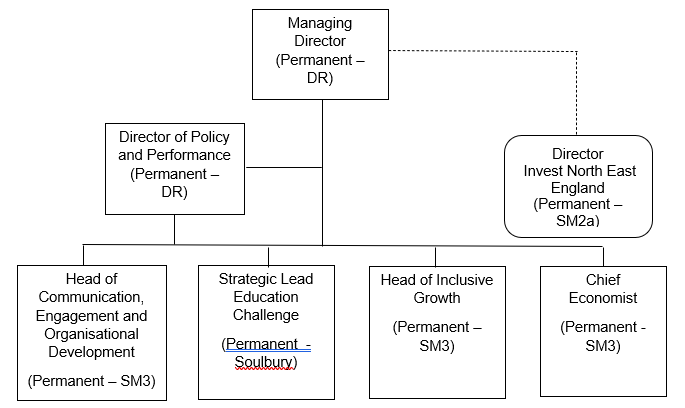 Some statutory officer roles for the NTCA are fulfilled by officers from the Constituent Authorities.  Interim Chief Finance Officer: Head of Resources at North Tyneside CouncilInterim Monitoring Officer: Assistant Director, Legal Services at Newcastle City CouncilSenior NTCA staff:Managing DirectorDirector Policy and Performance Senior North East LEP staff:Chief ExecutiveThe North East LEP is a partnership between senior representatives of the private, public, education and voluntary, community and social enterprise sectors and is responsible for promoting and developing economic growth in the seven local authority areas across the region. The North East LEP is not a corporate entity and so cannot hold funding and property or employ staff in its own right.  It must do this through a legal entity acting on its behalf as an "accountable body".  On 1 April 2020 the North of Tyne Combined Authority became the Accountable Body for the North East LEP.  NTCA Senior Salaries and ResponsibilitiesNorth East LEP Pay MultipleThe North East LEP pay multiple, defined as the ratio between the highest paid taxable earnings of an employee for the given year (including base salary, variable pay, bonuses, allowances, and the cash value of any benefits in kind) and the median earnings figure of the whole Combined Authority's workforce = 3.779North East LEP Trade Union TimeNorth East LEP Senior Officer TeamBelow is the structure chart of the senior team. 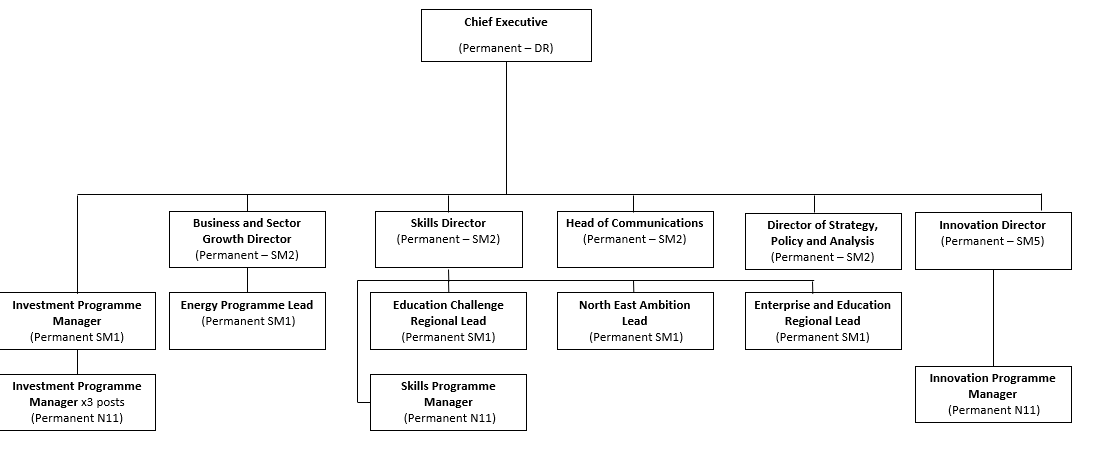 North East LEP Senior Salaries and Responsibilities UPRNUseSite ReferenceAddressMap NorthernsMap Easterns000047224719OfficeLand with permanent buildingLeasehold 3rd floor occupied by NTCA09/00112/LEASEIQuadrant West^
2 Quicksilver Way
West Allotment
NEWCASTLE UPON TYNE
NE27 0QQ569889431312004510736124OfficeLand with permanent buildingLeasehold Part of 1st floor occupied by NTCAScience Central The Lumen plot 1 LA543.A 007554The Lumen*, Helix, Bath Lane Newcastle upon Tyne NE4 5TF564261424204DateHighest Paid Officer  £Lowest Paid Salary  £Median Salary           £Average Chief Officer Salary                             £Pay Multiple of Highest Paid taxable earnings of an employee: Median of all other employees Pay Multiple of Average Chief Officer Salary: Lowest paid employee 31/03/2021 129,564   19,312.08   38,880.08  119,170.50 3.249:16.17:13.2496.17Trade Union Information Trade Unions represented in the NTCAUnison and UniteTotal number of staff who are trade union representatives 2 (Unison)Total number of union representatives who devote at least 50 per cent of their time to union duties0Estimate of spending on unions per annum£2,887.73Estimate of spending on unions as a percentage of the total pay bill0.15%Job titleService ResponsibilitiesContact detailsGradeSalary ceilingBonus detailsManaging DirectorEducation Challenge
Investment & Economic growth
Skills and Economic Inclusion
Rural Economy
50 staffenquiries@northoftyne-ca.gov.uk 
(0191) 2116604 or (0191) 277472DR£126,096NoneDirector of Policy and PerformanceCommunications, Engagement and Organisational Development
Investment Programme 
Policy and Performance 
Governance and Scrutiny
25 staffenquiries@northoftyne-ca.gov.uk 
(0191) 2116604 or (0191) 277472DR£105,866NoneChief EconomistEconomic policy and modes of delivery
Investment pipeline and economic growth programme
14 staffenquiries@northoftyne-ca.gov.uk 
(0191) 2116604 or (0191) 277472SM3£75,780NoneHead of Inclusive GrowthDevolution of the Adult Education Budget
Economic Inclusion
11 staffenquiries@northoftyne-ca.gov.uk 
(0191) 2116604 or (0191) 277472SM3£75,780NoneHead of Communication, Engagement and Organisational DevelopmentCommunication and Engagement
Organisational Development
3 staffenquiries@northoftyne-ca.gov.uk 
(0191) 2116604 or (0191) 277472SM3£75,780NoneDirector, Invest North East EnglandRegional inward investment and marketing(NELEP area)3 staffenquiries@inee.co.uk(0191) 5197210SM2a£70,124NoneStrategic Lead Education ChallengeNorth of Tyne Education Challenge
Joint School Improvement Strategy
0 staffenquiries@northoftyne-ca.gov.uk 
(0191) 2116604 or (0191) 277472Soulbury£60,976NonePrincipal Economy and Strategy ManagerPolicy and strategy developmentSector development including Offshore & Subsea, Culture & Creative, TourismRural growth Energy, Green Growth and Climate Change Northumberland Line Economic Corridor Development of investment propositions8 staffenquiries@northoftyne-ca.gov.uk 
(0191) 2116604 or (0191) 277472Senior SpecialistAdvisor SM1£55,439NonePrincipal Governance and Scrutiny ManagerStatutory Scrutiny OfficerGovernance and decision-makingBusiness Support6 staffenquiries@northoftyne-ca.gov.uk 
(0191) 2116604 or (0191) 277472Senior Specialist/Advisor SM1£55,439NonePrincipal Innovation and Economy ManagerSector development including Digital and Health Ageing sectors Access to Finance and funding for businessInnovation Digital Infrastructure investment Social Economy 4 staffenquiries@northoftyne-ca.gov.uk 
(0191) 2116604 or (0191) 277472SeniorSpecialist/Advisor SM1£55,439NonePrincipal Investment Programme ManagerProgramme Management & Assurance Evaluation8 staffenquiries@northoftyne-ca.gov.uk 
(0191) 2116604 or (0191) 277472Senior Specialist/Advisor SM1£55,439NoneDateHighest Paid Officer  £Lowest Paid Salary  £Median Salary           £Average Chief Officer Salary                             £ Pay Multiple of Highest Paid taxable earnings of an employee: Median of all other employees  Pay Multiple of Average Chief Officer Salary: Lowest paid employee 31/03/2021 135,092   22,627.08   35,745.00  135,092.04 3.779:15.97:13.7795.97Trade Union Information Trade Unions represented in the North East LEPNoneTotal number of staff who are trade union representatives NoneTotal number of union representatives who devote at least 50 per cent of their time to union duties0Estimate of spending on unions per annum£0Estimate of spending on unions as a percentage of the total pay bill0%Job titleService ResponsibilitiesContact detailsGradeSalary ceilingBonus detailsChief Executive Overall strategic and organisational responsibility    for development and delivery Investment Programme 
Policy and Performance 
Governance and Scrutiny74 staffInfo@nelep.co.uk(0191 561 5420)Director£135,092NoneBusiness and Sector Growth Director Business Growth programmeSector development (HLS, Energy and Digital) Growth HubMade SmarterPeer Networks High Potential Start up programmeBusiness Support  21 staffInfo@nelep.co.uk(0191 561 5420)SM2£70,124NoneSkills DirectorSkills programme North East AmbitionEducation ChallengeONE VisionEnterprise Advisor ProgrammeKickstartT-levels23 staffInfo@nelep.co.uk(0191 561 5420)SM2£70,124NoneInnovation DirectorInnovation programme and partnershipsInnovation Challenge programmeInnovation project pipeline3 staffInfo@nelep.co.uk(0191 561 5420)SM5£94,024NoneHead of Communications Internal and external PR, communication and engagement
3 staffInfo@nelep.co.uk(0191 561 5420)SM2£70,124NoneStrategy, Policy and Analysis Director Economic strategy and policy developmentResearch and analysis5 staff Info@nelep.co.uk(0191 561 5420)SM2£70,124NoneInvestment Programme Manager Fund Management 0 staffInfo@nelep.co.uk(0191 561 5420)SM1£55,438NoneEducation Challenge Regional Lead North East Education ChallengeOpportunity North East Vision6 staff Info@nelep.co.uk(0191 561 5420)SM1£55,438NoneEnergy Programme Regional Lead North East Energy Programme Energy catalyst Energy Accelerator 3 staffInfo@nelep.co.uk(0191 561 5420)SM1£55,438NoneNorth East Ambition Regional Lead North East Ambition programme4 staff Info@nelep.co.uk(0191 561 5420)SM1£55,438NoneEnterprise and Education Regional Lead North East Enterprise Advisor ProgrammeKickstartT-levels 0 staff Info@nelep.co.uk(0191 561 5420)SM1£55,438NoneProgramme Manager Fund managementInfo@nelep.co.uk(0191 561 5420)N11£50,938None Programme ManagerInnovation programme Info@nelep.co.uk(0191 561 5420)N11£50,938None Programme ManagerSkills programme Info@nelep.co.uk(0191 561 5420)N11£50,938None Programme ManagerFund managementInfo@nelep.co.uk(0191 561 5420)N11£50,938None Programme ManagerFund managementInfo@nelep.co.uk(0191 561 5420)N11£50,938None 